Codes (leave blank for Present)  NON-PASSERINES		           Code   No.         PASSERINES		              Code   No.    	    PASSERINES	                                 Code  No.If Species in BOLD are seen a “Rare Bird Record Report” should be submitted.IT IS IMPORTANT THAT ONLY BIRDS SEEN WITHIN THE PARK ARE RECORDED ON THIS LIST.  IF YOU SEE BIRDS OUTSIDE THE PARK PLEASE MARK ACCORDINGLY OR PREFERABLY USE A SEPARATE LIST.Please return this sheet on completion to Birds SA Database Co-ordinator (Brian Blaylock) for inclusion in the database.Email to: secretary@birdssa.asn.au or post to: Birds SA c/- SA Museum, North Terrace, Adelaide, SA, 5000PADTHAWAY CONSERVATION PARK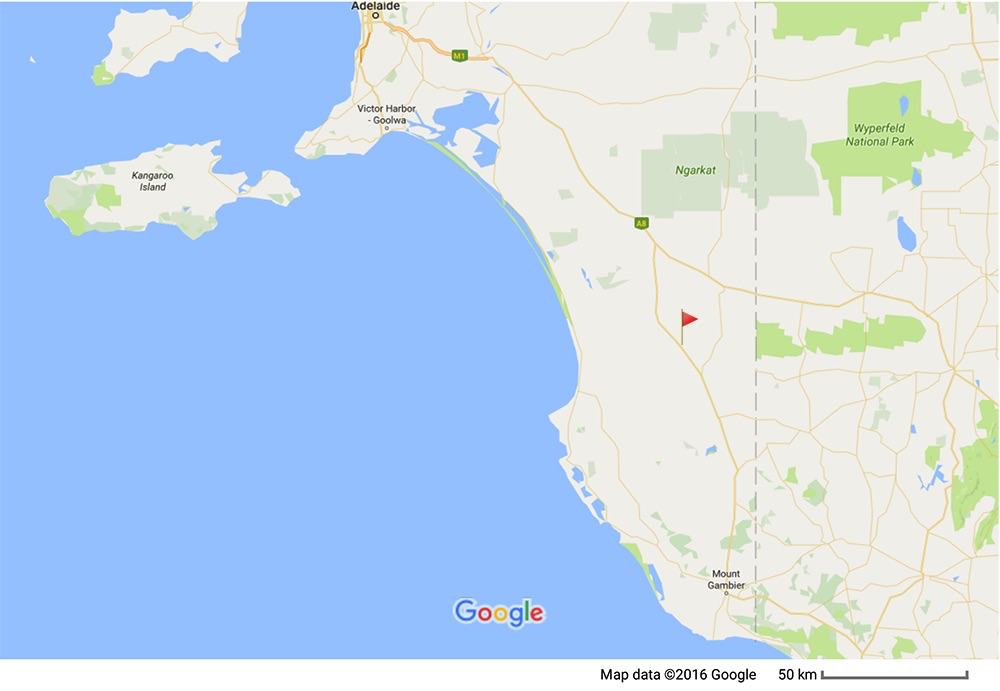 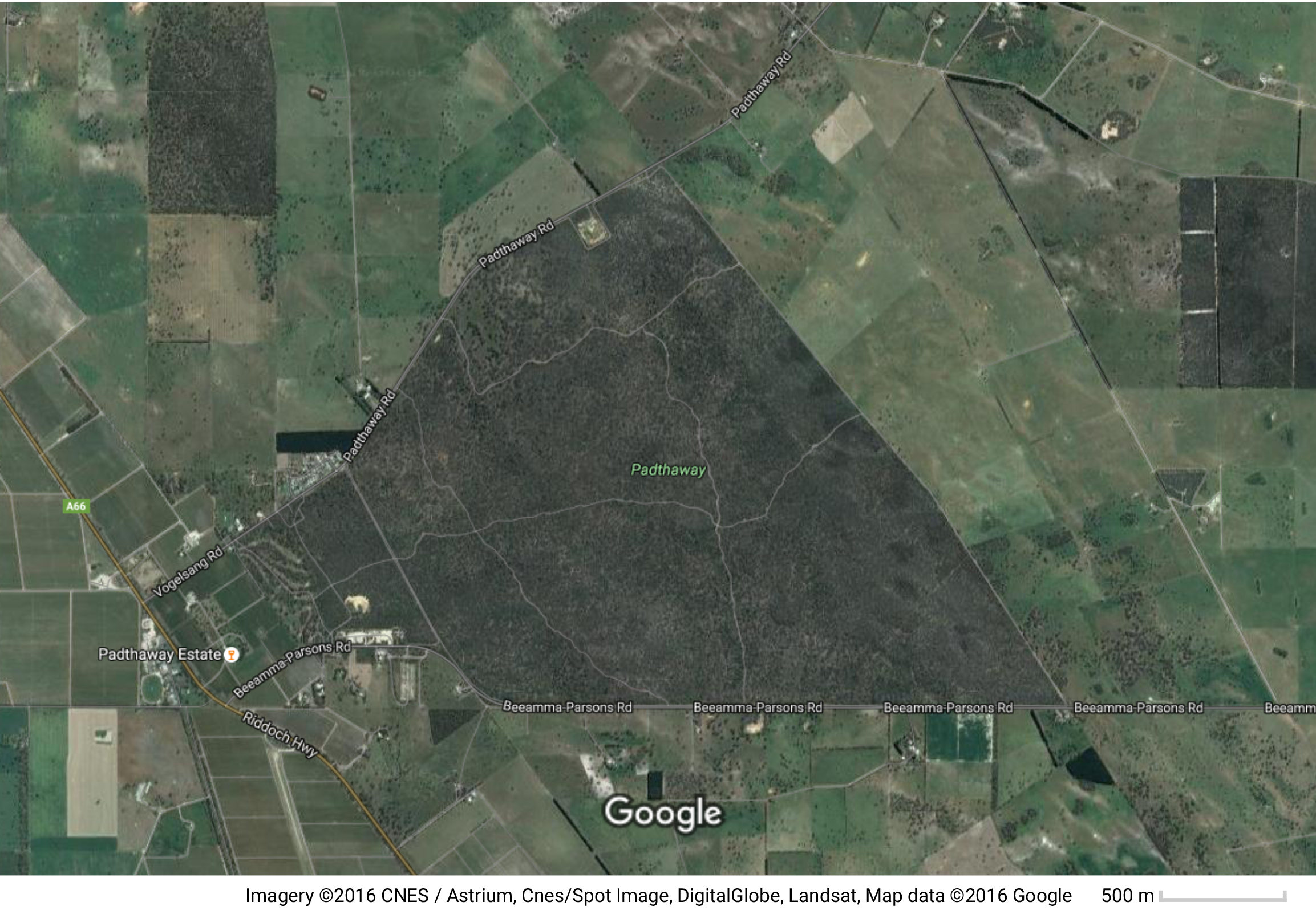 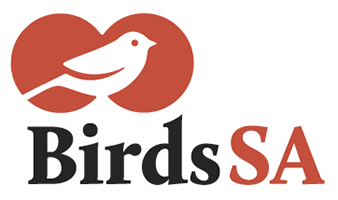           birdssa.asn.auChecklist forPADTHAWAY CONSERVATION PARKChecklist forPADTHAWAY CONSERVATION PARKChecklist forPADTHAWAY CONSERVATION PARKChecklist forPADTHAWAY CONSERVATION PARK          birdssa.asn.au-36.59093 °N  140.52727 °Eor new  …………….   ……………..36°35’27” S  140°31’38” E……………  ……………..36°35’27” S  140°31’38” E……………  ……………..54  457714  5950402     …  ….........  ………Observers:   …………………………………………………………………..  ..……………………………………………………………………………….Observers:   …………………………………………………………………..  ..……………………………………………………………………………….Observers:   …………………………………………………………………..  ..……………………………………………………………………………….Phone: (H)  ……………………………… (M)  …………………………………Email:   …………..……………………………………………………Phone: (H)  ……………………………… (M)  …………………………………Email:   …………..……………………………………………………Date:  ……..………………………….      Start Time: ………………………    End Time:   ………………………Date:  ……..………………………….      Start Time: ………………………    End Time:   ………………………Date:  ……..………………………….      Start Time: ………………………    End Time:   ………………………Date:  ……..………………………….      Start Time: ………………………    End Time:   ………………………Date:  ……..………………………….      Start Time: ………………………    End Time:   ………………………D = DeadH = HeardO = OverheadB = BreedingB1 = MatingB2 = Nest BuildingB3 = Nest with eggsB4 = Nest with chicksB5 = Dependent fledglingsB6 = Bird on nestEmuWhite-throated TreecreeperForest RavenAustralian ShelduckBrown TreecreeperLittle RavenStubble QuailSuperb FairywrenEastern Yellow RobinWhite-faced HeronPurple-backed Fairywren (Variegated Fairywren)Hooded RobinBlack-shouldered KiteTawny-crowned HoneyeaterScarlet RobinWedge-tailed EagleNew Holland HoneyeaterSouthern Scrub RobinBrown GoshawkBlack-chinned HoneyeaterSilvereyeCollared SparrowhawkBrown-headed HoneyeaterFairy MartinPainted ButtonquailWhite-naped HoneyeaterTree MartinCommon BronzewingWhite-eared HoneyeaterWelcome SwallowBrush BronzewingWhite-fronted Chat*Common StarlingCrested PigeonLittle Wattlebird*Common BlackbirdPeaceful DoveRed WattlebirdMistletoebirdHorsfield's Bronze CuckooYellow-faced HoneyeaterAustralian PipitFan-tailed CuckooNoisy Miner*European GoldfinchSouthern BoobookWhite-fronted HoneyeaterTawny FrogmouthFuscous HoneyeaterAustralian Owlet-nightjarWhite-plumed HoneyeaterWhite-throated NeedletailSpotted PardaloteLaughing KookaburraStriated PardaloteSacred KingfisherShy HeathwrenNankeen KestrelWhite-browed ScrubwrenAustralian HobbyWeebillBrown FalconBrown ThornbillCockatielChestnut-rumped ThornbillYellow-tailed Black CockatooBuff-rumped ThornbillGalahYellow-rumped ThornbillLong-billed CorellaYellow ThornbillLittle Corella Striated ThornbillSulphur-crested CockatooWhite-browed BabblerRed-rumped ParrotWhite-browed WoodswallowCrimson RosellaDusky WoodswallowEastern RosellaGrey ButcherbirdMallee Ringneck (Australian Ringneck)Australian MagpieSwift ParrotBlack-winged Currawong (Grey Currawong) Blue-winged ParrotBlack-faced Cuckoo-shrikePurple-crowned LorikeetWhite-winged TrillerMusk LorikeetBlack-capped Sittella (Varied Sittella)Rainbow LorikeetAustralian Golden WhistlerRufous WhistlerGrey ShrikethrushWillie WagtailGrey FantailMagpielarkRestless Flycatcher